16/06/2023, 08:45Bionexo2023166EM38829HEMUO Instituto de Gestão e Humanização – IGH, entidade de direito privado e sem fins lucrativos, classificado comoOrganização Social, vem tornar público o resultado da Tomada de Preços, com a finalidade de adquirir bens,insumos e serviços para o HEMU - Hospital Estadual da Mulher, com endereço à Rua R-7, S/N, Setor Oeste,Goiânia, CEP: 74.125-090.Bionexo do Brasil LtdaRelatório emitido em 16/06/2023 08:44CompradorIGH - HEMU - Hospital Estadual da Mulher (11.858.570/0002-14)Rua R 7, esquina com Av. Perimetral s/n - Setor Oeste - GOIÂNIA, GO CEP: 74.530-020Relação de Itens (Confirmação)Pedido de Cotação : 292508516COTAÇÃO Nº 38829 MEDICAMENTOS HEMU JUN/2023Frete PróprioObservações: *PAGAMENTO: Somente a prazo e por meio de depósito em conta PJ do fornecedor. *FRETE: Só serão aceitas propostas comfrete CIF e para entrega no endereço: RUA R7 C/ AV PERIMETRAL, SETOR COIMBRA, Goiânia/GO CEP: 74.530-020, dia e horário especificado.*CERTIDÕES: As Certidões Municipal, Estadual de Goiás, Federal, FGTS e Trabalhista devem estar regulares desde a data da emissão daproposta até a data do pagamento. *REGULAMENTO: O processo de compras obedecerá ao Regulamento de Compras do IGH, prevalecendoeste em relação a estes termos em caso de divergência.Tipo de Cotação: Cotação EmergencialFornecedor : Todos os FornecedoresData de Confirmação : TodasValidadedaProposta PagamentoCondiçõesdeFaturamento Prazo deFornecedorFreteObservaçõesMínimoEntregaBenenutri Comercial LtdaGOIÂNIA - GONatana Lamounier - (62)1 dias apósconfirmação28ddl -12R$ 300,000030/06/202318/06/2023CIFnull39111414Carteira30 ddlvendas.go@benenutri.comMais informaçõesEllo Distribuicao Ltda - EppGOIÂNIA - GOWebservice Ello Distribuição - (62)PEDIDO SOMENTE SERÁ ATENDIDO A PRAZOMEDIANTE ANALISE DE CREDITO VALIDAÇÃO DODEPARTAMENTO FINANCEIRO E A CONFIRMAÇÃODE DISPONIBILIDADE DO ESTOQUE CONTATODO VENDEDOR: (62)99499 17141 dias apósconfirmaçãoR$ 200,0000R$ 250,0000CIFCIF4009-2100comercial@ellodistribuicao.com.brMais informaçõesTELEVENDAS3@ELLODISTRIBUICAO.COM.BRLOGMED DISTRIBUIDORA ELOGISTICA HOSPITALAREIRELIGOIÂNIA - GOMariana Borges Garcia - (62)1 dias apósconfirmação305/07/202330 ddlnull3565-6457prohospitalph@hotmail.comMais informaçõesProgramaçãode EntregaPreçoUnitário FábricaPreçoProdutoCódigoFabricanteEmbalagem FornecedorComentárioJustificativaRent(%)QuantidadeValor Total Usuário;- Imperial Nãorespondeu e-mailde homologação.Helianto Nãoatende acondição deRosana DeOliveiraMouraCREME BARREIRACOMFEEL 60ML - REF.4720, CREME BARREIRACOMFEEL 60ML - REF.CREME BARREIRABISANAGA 28 A 60 38979ML - UNIDADEBenenutriComercial LtdaR$R$R$7-TBnull100 Unidade49,7900 0,00004.979,000015/06/20234720, COLOPLAST12:40pagamento/prazo.TotalParcial:R$100.04.979,0000Total de Itens da Cotação: 14Total de Itens Impressos: 1Programaçãode EntregaPreçoUnitário FábricaPreçoRent(%)ProdutoCódigoFabricanteEmbalagem FornecedorComentárioJustificativaQuantidadeValor Total Usuário;- Submedic,Sódrogas,AMPICILINA +SULBACTAM SOL.INJ. 3G; AMPICILINASODICA 2,0G +Medilar, MedAMPICILINA+SULBACTAM Center e Uni NãoRosana DeOliveiraMouraAMPICILINA+SULBACTAM2+1G PO CX/20FAX30M -FRESENIUSEllo Distribuicao 2+1G PO CX/20FAX30Matende acondição depagamento/prazo.R$R$R$212501-1300 Frasco/AmpolaLtda - EppFRESENIUS KABI BRASILLTDA12,0500 0,00003.615,0000SULBACTAM SODICO15/06/202312:401,0G --Pontamed NãoFRASCO/AMPOLArespondeu e-mailde homologação.TotalParcial:R$300.03.615,0000Total de Itens da Cotação: 14Total de Itens Impressos: 1Programaçãode EntregaPreçoUnitário FábricaPreçoRent(%)ProdutoCódigoFabricanteEmbalagem FornecedorComentárioJustificativaQuantidadeValor Total Usuário8ENOXAPARINASODICA 60MG/MLSERINGA PRE -PREENCHIDA -(SC)>COM AÇÃO PARATRATAMENTO DATROMBOSE VENOSAPROFUNDA (TEP) EPARA39001-VERSA - ENOXAPARINA60MG/0.6ML,CAIXALOGMEDDISTRIBUIDORAE LOGISTICAHOSPITALAREIRELInull;- OncotechMedicamentos, 130,0000 0,0000OncotechMédicos, Ativa,New, Pro Health eMed Futura Nãorespondeu e-mailde homologação.- GO.Med, MedR$R$150 SeringaR$Rosana De19.500,0000 OliveiraMouraEUROFARMA15/06/202312:40TROMBOEMBOLISMOCenter, Cientifica,https://bionexo.bionexo.com/jsp/RelatPDC/relat_adjudica.jsp1/2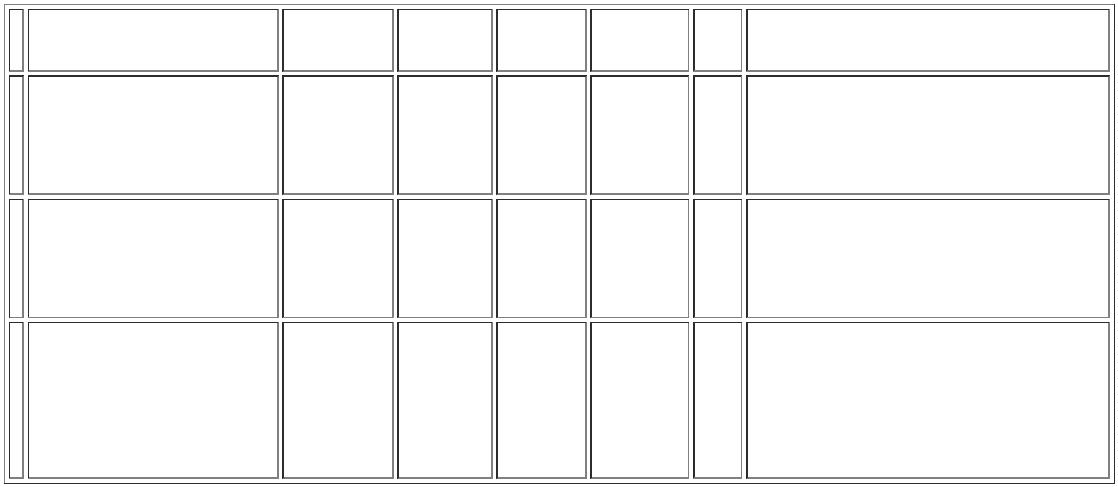 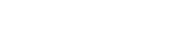 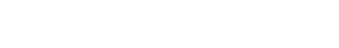 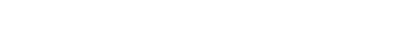 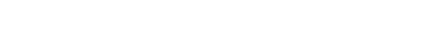 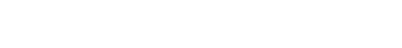 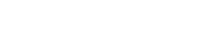 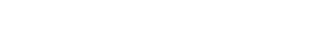 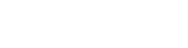 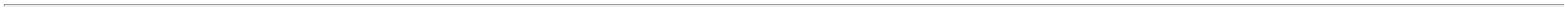 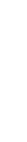 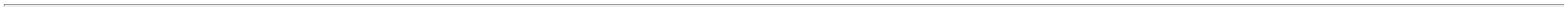 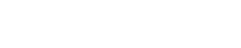 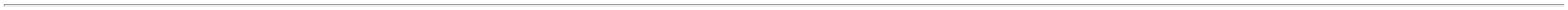 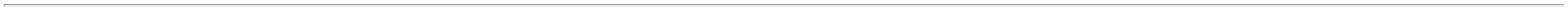 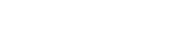 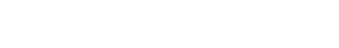 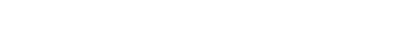 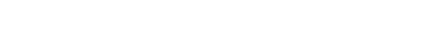 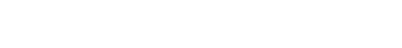 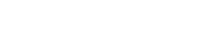 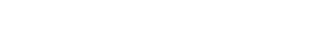 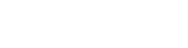 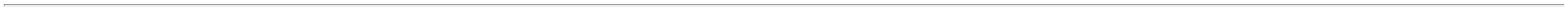 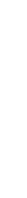 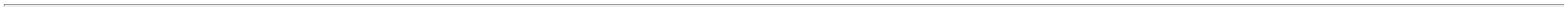 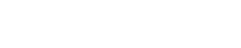 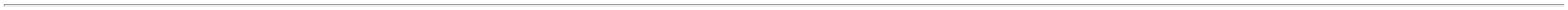 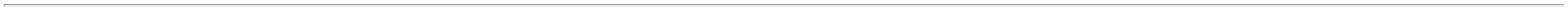 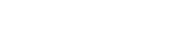 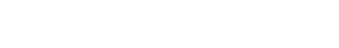 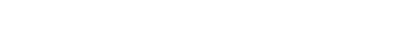 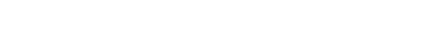 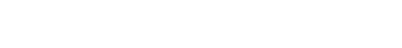 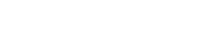 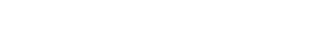 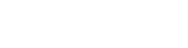 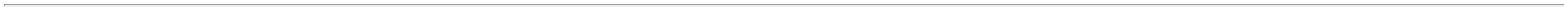 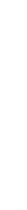 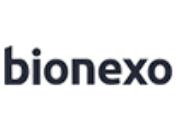 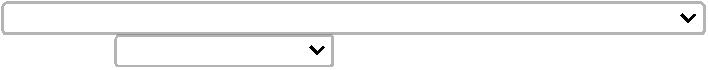 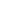 16/06/2023, 08:45BionexoVENOSO (TEV),ANGINA INSTAVEL,INFARTO DOMIOCARDIO, COMPREVENÇÃO DETROMBOS NAMedilar, Onco,Uni, Sulmedc eFarmater Nãoatende acondição depagamento/prazo.CIRCULAÇÃOEXTRACORPOREADURANTEHEMODIALISE. AMEDICAÇÃO DEVERÁCONTER TODAS ASAÇÕESFARMACOLÓGICASCITADAS - SERINGAPRE-PREENCHIDA -SERINGA;- Ativa e ProHealth NãoRosana DeOliveiraMouraLOGMEDDISTRIBUIDORAE LOGISTICAHOSPITALAREIRELI6MG COMrespondeu e-mailde homologação.- Webran Nãoatende aIVERMECTINA 6 MGIVERMECTINA, NOVAQUIMICACT BL ALPLAS OPC X4R$R$97291-null4 ComprimidoR$ 8,4000-COMPRIMIDO2,1000 0,000015/06/202312:40condição depagamento/prazo.;- Cientifica,Werbran, Corphoe farmater Nãoatende acondição depagamento/prazo.- Ativa NãoRosana DeOliveiraMouraLOGMEDDISTRIBUIDORAE LOGISTICAHOSPITALAREIRELINIFEDIPINO 20MGSEM LIBERACAOLENTA -NEO FEDIPINA 20MGCOM 30COMP, NEOSMARTR$R$R$900,00001127760-CAIXAnull1500 Comprimido0,6000 0,0000COMPRIMIDO15/06/202312:40respondeu e-mailde homologação.TotalParcial:R$12654.0054.020.408,4000Total de Itens da Cotação: 14Total de Itens Impressos: 3TotalGeral:R$29.002,4000Clique aqui para geração de relatório completo com quebra de páginahttps://bionexo.bionexo.com/jsp/RelatPDC/relat_adjudica.jsp2/2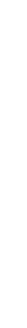 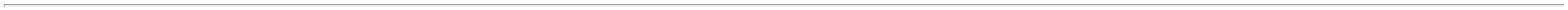 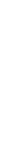 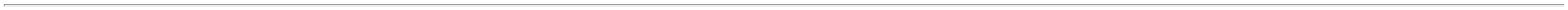 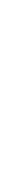 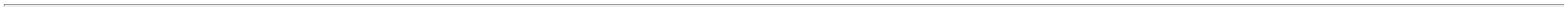 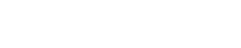 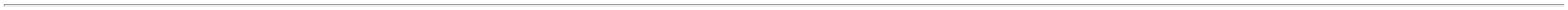 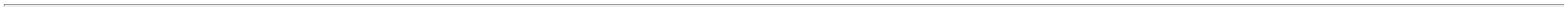 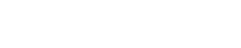 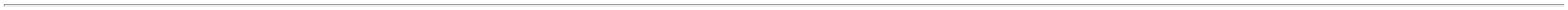 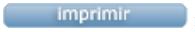 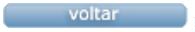 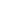 